[ALL INDIA TENNIS ASSOCIATION]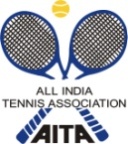 HOTEL DETAILSRULES / REGULATIONSNAME OF THE TOURNAMENTPro Team.AITA RANKING TOURNAMENT  2016MENS 50K  NAME OF THE STATE ASSOCIATIONKarnataka State Lawn Tennis AssociationHONY. SECRETARY OF ASSOCIATIONMr.C.S.Sundar RajuADDRESS OF ASSOCIATIONCubbon Park Bangalore 56001AITA SUPERVISORNiranjan RameshTOURNAMENT WEEK07th MARCH 2016THE ENTRY IS TO BE SENTTHE ENTRY IS TO BE SENTPROTEAMTENNIS CENTREPROTEAMTENNIS CENTREADDRESSADDRESS 25/3,21st cross , ,Viswanth Nagenhalli. R.T.Nagar Post   -560032 25/3,21st cross , ,Viswanth Nagenhalli. R.T.Nagar Post   -560032TELEPHONE9880054173FAX9980011430EMAILProteamtennisacademy@gmail.comCATEGORY ()N(      )NS(      )SS(      )CS(      )TS(      )AGE GROUPS ()U-12(      )U-14(      )U-16(      )U-18(      )Men’s(    )Women’s(      )SIGN-INSIGN-INQUALIFYING12 to 2pm 4th march 201612 to 2pm 4th march 2016MAIN DRAW1 2 TO 2PM6th march 20161 2 TO 2PM6th march 2016MAIN DRAW SIZEMAIN DRAW SIZESingles3232Doubles1616QUALIFYING DRAW SIZEQUALIFYING DRAW SIZESinglesOpenOpenDoublesNANADATES FOR SINGLESDATES FOR SINGLESQUALIFYING5th and 6th march 20165th and 6th march 2016MAIN DRAW7th march 20167th march 2016DATES FOR DOUBLESDATES FOR DOUBLESQUALIFYINGMAIN DRAWENTRY DEADLINE22ND FEB 201622ND FEB 201622ND FEB 2016WITHDRAWAL DEADLINEWITHDRAWAL DEADLINEWITHDRAWAL DEADLINE29TH FEB 201629TH FEB 2016NAME OF THE VENUENAME OF THE VENUEPROTEAMTENNIS CENTREPROTEAMTENNIS CENTREPROTEAMTENNIS CENTREADDRESS OF VENUEADDRESS OF VENUE 25/3,21st cross , ,Viswanth Nagenhalli. R.T.Nagar Post   -560032 25/3,21st cross , ,Viswanth Nagenhalli. R.T.Nagar Post   -560032 25/3,21st cross , ,Viswanth Nagenhalli. R.T.Nagar Post   -560032TELEPHONE98800541739880054173FAX99800114309980011430EMAILproteamtennisacademy@gmail.comproteamtennisacademy@gmail.comCOURT SURFACECLAYCLAYBALLSTBATBANO. OF COURTS44FLOODLITTOURNAMENT DIRECTORTOURNAMENT DIRECTORRana BanberjeeRana BanberjeeRana BanberjeeTELEPHONE99800114309980011430FAXEMAILNAMENAMEG.G.ParadiseNAMENAMENAMENandini DeluxADDRESSADDRESS#,20,N.R.Palya Main RoadADDRESSADDRESSADDRESS#164,MLA Layout R.T.NagarJ.C.Nagar Bangalore -06Bangalore-5600332TARIFF TARIFF TARIFF TARIFF TARIFF DOUBLEDOUBLESINGLESINGLESINGLE1900/-DOUBLEDOUBLEDOUBLE2250/-TRIPLETRIPLETRIPLETRIPLETRIPLETRIPLETELEPHONETELEPHONE8951156306,9741009136TELEPHONETELEPHONETELEPHONE08040455555,40455500DISTANCEDISTANCE5kmNAMENAMENAMENAMENAMEADDRESSADDRESSADDRESSADDRESSADDRESSTARIFF TARIFF TARIFFTARIFFTARIFFSINGLE (AC)SINGLE (AC)SINGLE (AC)SINGLE (AC)SINGLE (AC)DOUBLE (AC)DOUBLE (AC)DOUBLEDOUBLEDOUBLEPREMIERE SUITEPREMIERE SUITEPREMIERE SUITETELEPHONETELEPHONETELEPHONETELEPHONETELEPHONETELEFAXTELEFAXTELEPHONETELEPHONETELEPHONETELEPHONETELEPHONETELEPHONETELEFAXTELEFAXTELEFAXEMAILEMAILEMAILEMAILEMAILWEBSITEWEBSITEDISTANCEENTRY
Entry can be sent by post / Fax.   No entry will be accepted through telephone.
AGE ELIGIBILITY
Players born:After 1st Jan 1995 are eligible for participation in U/18, After 1st  Jan 1997 are eligible for participation in U/16, After 1st  Jan 1999 are eligible for participation in U/14,After 1st Jan 2001 are eligible for participation in U/12.
ENTRY FEEAITA Registration Card
It is mandatory for the player to carry ORIGINAL REGISTRATION CARD for the sign-in. In case the player registration is in process with AITA,  In that case player has to carry Original receipt or copy of mail from AITA confirming that  player registration is in process.